西安体育学院“国培计划（2017）” ——陕西省中小学体育教师专项技能提升培训项目中小学足球及足球裁判专项培训学员报到通知书          同志：经贵市（区）教育主管部门审核推荐，并报陕西省“国培计划”项目办公室核准，同意您参加由西安体育学院承办的“‘国培计划（2017）’——陕西省中小学体育教师专项技能提升培训项目中小学足球及足球裁判专项培训”，请持此通知书于2017年11月3日来我校报到。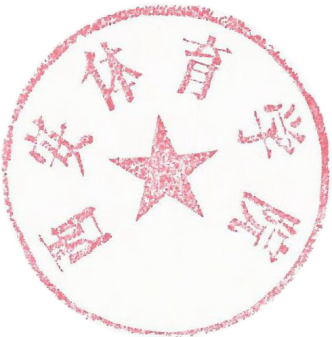 西安体育学院2017年9月25日........................................ ..................报到须知1、请持本人身份证按时报到。2、因特殊情况不能按时报到者，须提前向市（县、区）教育局申明事由，并告知我院。3、研修期间食宿由我院统一安排，往返交通费由所在单位报销。4、报到时需提交一篇教学案例或教学设一份（电子版），发送到邮箱15029076496@qq.com，并携带2寸彩色证件照片2张。5、报到时间：2017年11月3日10:00-17:00。6、培训时间：2017年11月3日-2017年11月9日。7、报到地点：陕西省公务员大厦（西安市友谊西路175号）。8、乘车路线：火车站乘坐40或706、707路公交车到黄雁村站下车；城南客运站乘坐46路公交车黄雁村下车；城北客运站乘坐601或33、39、37路公交车龙首村下车换乘地铁2号线，在南稍门换乘521或40、700、21、46路公交车黄雁村下车。9、联系人：岳老师     联系电话：13038581508   029-8840901710、学校地址：西安市碑林区含光路65号。11、请登陆问卷星网站：https://www.wjx.cn/m/16770770.aspx 完成“训前问卷调查”。